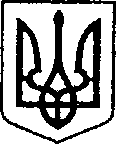 УКРАЇНАЧЕРНІГІВСЬКА ОБЛАСТЬ            Н І Ж И Н С Ь К А    М І С Ь К А    Р А Д А30 позачергова  сесія VIII скликанняР І Ш Е Н Н ЯВід  18 квітня  2023р.	                   м. Ніжин                                      № 3-30/2023Про внесення змін в міську   цільову програмуз виконання  власних  повноважень Ніжинськоїміської  ради на 2023рік Відповідно  до  статей 25, 26, 42, 46, 59, 73 Закону України «Про місцеве  самоврядування в Україні» від 21.05.1997 № 280/97-ВР, пункту 17 статті 91 Закону України «Про внесення змін до Бюджетного кодексу України» від 22.11.2018 №2621-VII, Закону України «Про правовий режим  воєнного стану» від 12.05.2015 №389–VІІІ (зі змінами), Указу Президента України «Про введення воєнного стану в Україні» від 24 лютого 2022 року № 64/2022, затвердженого Законом України від 24.02.2022 № 2102-ІХ, постанови Кабінету Міністрів України «Деякі питання формування та виконання місцевих бюджетів у період воєнного стану» від 11.03.2022 № 252, регламенту Ніжинської міської ради Чернігівської області, затвердженого рішенням Ніжинської міської ради 8 скликання Чернігівської області від 27 листопада 2020 року №3-2/2020 (зі змінами), міська рада вирішила:       1. Внести зміни до міської  цільової програми з виконання  власних  повноважень Ніжинської міської  ради на 2023 рік  (Додаток 2 до рішення Ніжинської міської ради  VIIІ скликання від 7 грудня 2022 року №  3-26/2022 «Про затвердження програм місцевого /регіонального значення на 2023рік») та викласти її в новій редакції, що додається.       2. Начальнику відділу економіки та інвестиційної діяльності Гавриш Т.М. забезпечити оприлюднення даного рішення на офіційному сайті Ніжинської міської ради.       3. Організацію виконання даного рішення покласти на першого заступника міського голови з питань діяльності виконавчих органів ради Вовченка Ф.І.       3. Контроль за виконанням даного рішення покласти на постійну комісію міської ради з питань соціально-економічного розвитку, підприємництва, інвестиційної діяльності, бюджету та фінансів (голова комісії - Мамедов  В.Х.).         Міський голова						                Олександр КОДОЛА                                                                                                                         Додаток 2                                                                                                                до рішення Ніжинської	                      міської ради VIІI скликання                                 	                     від 07.12.2022р. №3-26/2022Міська цільова програма з виконання  власних  повноважень Ніжинської міської  ради на 2023рік Паспорт ІІ. Проблема,  на  розв’язання  якої  спрямована  програмаНеобхідною передумовою ефективного виконання власних та делегованих  повноважень місцевого самоврядування є належний професійний рівень посадових осіб та депутатів місцевих рад. Від ефективності їхньої діяльності та прийнятих ними рішень залежать умови життя мешканців конкретної територіальної громади. В  умовах сучасності важливою необхідністю є  інформування населення  громади щодо діяльності Ніжинської міської ради, виконавчого комітету та їх виконавчих органів, міського голови, комунальних підприємств, установ і організацій, що утримуються за рахунок коштів бюджету Ніжинської міської територіальної громади.Необхідність комплексної системи заходів по виконанню державної регуляторної політики у сфері господарської діяльності, забезпечує виконання чинного законодавства України: Кодексу України «Про адміністративні правопорушення», законів України «Про засади державної регуляторної політики у сфері господарської діяльності», «Про вибори депутатів місцевих рад та сільських, селищних, міських голів», сприяння міжнародній співпраці і обміну досвідом, підвищує ефективність управлінських рішень. Органи самоорганізації населення є однією з форм участі членів територіальної громади у вирішенні окремих питань місцевого значення. Вони мають значний потенціал та великі можливості для  сприяння розвитку громади, залучення мешканців мікрорайонів до розвязання  проблем територіальної громади, зокрема, проблем житлово-комунального господарства. ІІІ. Мета програмиГоловною метою програми є: - забезпечення виконання  Кодексу України «Про адміністративні правопорушення», Цивільного Кодексу України,  Закону України «Про засади державної регуляторної політики у сфері господарської діяльності» в частині фінансування передбачених цими документами проектів регуляторних актів та їх невід’ємних складових  (повідомлень, аналізу, відстеження), оплата видатків на матеріально-технічне забезпечення  діяльності адміністративної комісії, матеріально-технічне забезпечення  роботи виборчих комісій у міжвиборчий період тощо;- забезпечення виконання Тимчасового положення про порядок передачі громадянами житла, що перебуває у їх приватній власності, органу, який здійснює поліпшення житлових умов;-  забезпечення виконання завдань, передбачених Статутами та Основними напрямами діяльності Асоціації міст України та громад, Чернігівської обласної Асоціації «Ради Чернігівщини», Асоціації «Енергоефективні міста України»,  становлення, розвиток і зміцнення місцевого самоврядування в Україні;- забезпечення належного висвітлення діяльності Ніжинської міської ради, та їх виконавчих органів, виконавчого комітету, міського голови, комунальних підприємств, установ і організацій через   послуги друкованих засобів масової інформації та послуг на   рекламних конструкціях (Сітілайтах), інформаційних стендах, в аудіовізуальних засобах масової інформації та інших засобах для розміщення інформації;- сприяння   створенню та діяльності на території Ніжинської міської територіальної громади органів самоорганізації населення, системному підвищенню їх спроможності самостійно виконувати власні і делеговані повноваження для покращання якості життя членів Ніжинської міської територіальної громади;- підвищення організаційних і ресурсних можливостей міської влади у здійсненні завдань соціально-економічного і культурного розвитку громади.ІV. Обґрунтування шляхів  і  засобів  розв’язання  проблеми, обсягів та джерел фінансування, строки виконання програмиШляхами розв’язання проблеми є:- технічне обслуговування та матеріально-технічне забезпечення адміністративної комісії, оприлюднення  регуляторних актів в засобах масової інформації згідно з вимогами вищезазначених законодавчих актів, видатки на реєстрацію права власності на житло за територіальною громадою в органах БТІ, на матеріально-технічне забезпечення  роботи виборчих комісій у міжвиборчий період;- забезпечення виконання завдань Асоціації міст України та громад, Чернігівської обласної Асоціації «Ради Чернігівщини», Асоціації «Енергоефективні міста України»  відповідно до укладених угод;- забезпечення матеріально-технічною базою (матеріальними та нематеріальними активами, тощо) для роботи депутатів Ніжинської міської ради;- забезпечення  оплати послуг з висвітлення діяльності Ніжинської міської ради, її виконавчого комітету,  виконавчих органів, міського голови, комунальних підприємств, установ і організацій через укладання угод з надавачами послуг щодо оплати  друкованих площ та оплати оренди рекламних конструкцій (Сітілайтів),   інформаційних стендів, друкованих засобів масової інформації, в аудіовізуальних засобах масової інформації та інших засобів для розміщення інформації;Оплата послуг з висвітлення діяльності здійснюється за принципами прозорості, відкритості, доступності, законності   шляхом проведення  конкурсних процедур згідно чинного законодавства;- надання фінансової підтримки   органам самоорганізації населення. Підтримка  надається  на  підставі Положення про порядок заохочення активу органів самоорганізації населення Ніжинської міської територіальної громади  по  результатах роботи  за  рік (вважати  таким, що  втратив  чинність  пункт 6 даного Положення).Фінансування Програми здійснюється за рахунок бюджету Ніжинської міської територіальної громади. Видатки на виконання Програми передбачаються при формуванні показників бюджету Ніжинської міської територіальної громади, виходячи з реальних можливостей у бюджетному періоді.Програма виконується протягом 2023 року згідно додатку.V. Перелік завдань програми  та результативні показникиЗавдання № 1. Технічне обслуговування, матеріально-технічне забезпечення адміністративної комісії, оприлюднення  регуляторних актів в засобах масової інформації, реєстрація права власності на житло за територіальною громадою, матеріально-технічне забезпечення  роботи виборчих комісій у міжвиборчий період.Завдання № 2. Своєчасне укладання  угод  та перерахування членських внесків  Асоціації міст України та громад, Чернігівській обласній Асоціації «Ради Чернігівщини», Асоціації “Енергоефективні міста України”.Завдання № 3. Висвітлення діяльності Ніжинської міської ради, її виконавчого комітету та  виконавчих органів, міського голови, комунальних підприємств, установ і організацій, анонсування подій в Ніжинській територіальній громаді, привітання жителів Ніжинської територіальної громади різних сфер діяльності з нагоди державних і професійних, релігійних свят, інформаційні повідомлення та оголошення через укладання угод з надавачами послуг, які надають послуги з виготовлення та розміщення інформації (даних) щодо оплати друкованих площ у друкованих  засобах масової інформації, в аудіовізуальних засобах масової інформації,  оплати послуг оренди рекламних конструкцій (Сітілайтів), інформаційних стендів, та інших засобів для розміщення інформації тощо.Завдання № 4. Фінансова підтримка діяльності органів самоорганізації населення.	VІ.Напрями діяльності та заходи програмиДля реалізації визначених завдань передбачено здійснення ряду заходів у напрямках:- оприлюднення  регуляторних актів в засобах масової інформації, забезпечення  роботи виборчих комісій у міжвиборчий період, реєстрація права власності на житло за територіальною громадою,  технічне обслуговування та матеріально-технічне забезпечення роботи адміністративної комісії;- перерахування членських внесків згідно укладених угод Асоціації міст України та громад, Чернігівській обласній Асоціації «Ради Чернігівщини», Асоціації “Енергоефективні міста України”;- висвітлення діяльності органів місцевого самоврядування та публічного управління, укладання угод з надавачами послуг щодо оплати площ в друкованих та аудіовізуальних засобах масової інформації,  оплата послуг оренди рекламних конструкцій (Сітілайтів),   інформаційних стендів,   інших засобів для розміщення інформації.VІІ. Координація та контроль за ходом виконання  програми Безпосередній контроль за виконанням заходів і завдань програми, цільовим та ефективним використанням коштів  забезпечують  головні розпорядники бюджетних коштів.З метою підвищення ефективності використання бюджетних коштів, відповідальні виконавці  протягом року ініціюють внесення змін до Програми на підставі даних аналізу щодо стану її виконання .Звіт про виконання Програми щоквартально до 6-го числа місяця, наступного за звітним кварталом, головними розпорядниками бюджетних коштів надається фінансовому управлінню Ніжинської міської ради.Головні розпорядники звітують про виконання Програми на пленарному засіданні сесії Ніжинської міської ради за підсумками року.Міський голова                                                                                   Олександр  КОДОЛАДодаток 1 до програмиФінансове забезпечення програми		В т. ч. по головних розпорядникахПОЯСНЮВАЛЬНА ЗАПИСКАдо проекту рішення міської ради«Про внесення змін в міську   цільову програму з виконання  власних  повноважень Ніжинської міської  ради на 2023 рік»Даний проект рішення Ніжинської міської ради: 1 - передбачає внесення змін у фінансове забезпечення програми, а саме в частині сплати членських внесків до асоціацій добавляється 15,0 тис. грн2 – підставою для підготовки є наявність кредиторської заборгованості на початок року по членським внескам виконавчого комітету до Асоціації енергоефективних міст України в сумі 15.0 тис.грн.3- Проект рішення підготовлений з дотриманням чинного законодавства, перелік якого вказаний в преамбулі рішення міської ради4- порівняльна таблиця змін:        Додаток 1Фінансове забезпечення програми		В т. ч. по головних розпорядниках5- прийняття даного проекту дозволить своєчасно здійснити проплату членських внесків до Асоціації енергоефективних міст України. Реалізація зазначеного проекту  потребує 15000 грн додаткових фінансових витрат з міського бюджету.          6 - відповідальний за підготовку проекту рішення – Начальник відділу економіки      та інвестиційної діяльності   Тетяна Гавриш             			   		      Начальник відділу економіки      та інвестиційної діяльності                       			   		 Тетяна ГавришВізують:Начальник відділу економіки таінвестиційної діяльності                                                                             Тетяна ГАВРИШПерший заступник міського голови зпитань діяльності виконавчих органів ради                                              Федір ВОВЧЕНКОНачальник відділу    юридично-кадрового  забезпечення                                                                              В’ячеслав ЛЕГАНачальник фінансового управління                                                  Людмила ПИСАРЕНКОНачальниквідділу бухгалтерського обліку                                            Наталія ЄФІМЕНКОСекретар міської ради                                                                                 Юрій ХОМЕНКОГолова постійної депутатської комісії зпитань регламенту, законності, охорони праві свобод громадян, запобігання корупції,адміністративно-територіального устрою,депутатської діяльності та етики                                                                Валерій САЛОГУБ Голова постійної комісії міської ради зпитань соціально-економічногорозвитку, підприємництва,інвестиційної діяльності, бюджету тафінансів                                                                                                     Володимир МАМЕДОВ1.Ініціатор розроблення програмиВиконавчий комітет Ніжинської міської ради Чернігівської області2.Законодавча база програмиБюджетний кодекс, Цивільний Кодекс, Кодекс «Про адміністративні правопорушення», Тимчасове положення про порядок передачі громадянами житла, що перебуває у їх приватній власності органу, який здійснює поліпшення житлових умов Закони України «Про засади державної регуляторної політики у сфері господарської діяльності», «Про вибори депутатів місцевих рад та сільських, селищних, міських голів»,   «Про місцеве самоврядування в Україні»,“Про інформацію”,  «Про порядок висвітлення діяльності органів державної влади та органів місцевого самоврядування в Україні засобами масової інформації», “Про реформування державних і комунальних друкованих засобів масової інформації”, «Про статус депутатів місцевих рад»,   «Про службу в органах місцевого самоврядування», Статути Асоціації міст України та громад, Чернігівської обласної Асоціації «Ради Чернігівщини», Асоціації “Енергоефективні міста України”, Наказ Державного комітету України по житлово-комунальному господарству  від 01.06.95 № 24 «Про затвердження тимчасового положення про порядок передачі громадянами житла, що перебуває у їх приватній власності, органу, який здійснює поліпшення житлових умов» 3.Розробник програмиВиконавчий комітет Ніжинської міської ради Чернігівської області4.Головний розпорядник бюджетних коштівВиконавчий комітет,  управління культури і туризму,  управління освіти5.Відповідальні виконавці програми (учасники програми )Виконавчий комітет,  управління культури і туризму,  управління освіти6.Термін реалізації програми2023 р.7.Загальний обсяг фінансових ресурсів, в т.ч. кредиторська заборгованість минулих періодів, необхідних для реалізації програми, всього,у тому числі:966 000,00 7.1.Кошти  бюджету Ніжинської міської територіальної громади966 000,00 7.2.Кошти  інших джерел-Завдання програмиКЕКВСума, грн.Головний розпорядникЗавдання№ 1  Завдання№ 1  Завдання№ 1  Завдання№ 1  Придбання конвертів, марок тощо221020 000,00Виконавчий комітетОпублікування оголошень, оприлюднення регуляторних актів, видатки на реєстрацію права власності на житло за територіальною громадою в органах БТІ22404 000,00Виконавчий комітетЗавдання№ 2Завдання№ 2Завдання№ 2Завдання№ 2Сплата членських внесків до асоціацій2800100 000,00Виконавчий комітетЗавдання№ 3Завдання№ 3Завдання№ 3Завдання№ 3Послуги з висвітлення в друкованих засобах масової інформації, в аудіовізуальних засобах масової інформації, на  рекламних конструкціях (Сітілайтах), інформаційних стендах та інших засобах, які надають послуги з виготовлення та розміщення інформації (даних)2240790 000,00Виконавчий комітетПослуги з висвітлення в друкованих засобах масової інформації, в аудіовізуальних засобах масової інформації, на  рекламних конструкціях (Сітілайтах), інформаційних стендах та інших засобах, які надають послуги з виготовлення та розміщення інформації (даних)224012 000,00Управління освітиПослуги з висвітлення в друкованих засобах масової інформації, в аудіовізуальних засобах масової інформації, на  рекламних конструкціях (Сітілайтах), інформаційних стендах та інших засобах, які надають послуги з виготовлення та розміщення інформації (даних)224010 000,00Управління культури і туризмуЗавдання№4Завдання№4Завдання№4Завдання№4Фінансова  підтримка діяльності органів самоорганізації населення 273030 000,00Виконавчий комітетРАЗОМ966 000,00Головний розпорядникКЕКВСума, грн.Виконавчий комітет221020 000,00Виконавчий комітет2240794 000,00Виконавчий комітет273030 000,00Виконавчий комітет2800100 000,00Всього по виконавчому комітету944 000,00Управління освіти224012 000,00Управління культури і туризму224010 000,00РАЗОМ966 000,00Завдання програмиКЕКВСума, грн.Головний розпорядникЗавдання№ 2Завдання№ 2Завдання№ 2Завдання№ 2Сплата членських внесків до асоціацій2800Було 85000 грнСтало 100 000,00Виконавчий комітетРАЗОМБуло 951000 грн. Стало 966 000,00Головний розпорядникКЕКВСума, грн.Виконавчий комітет221020 000,00Виконавчий комітет2240794 000,00Виконавчий комітет273030 000,00Виконавчий комітет2800Було 85000,00 стало100 000,00Всього по виконавчому комітетуБуло 929000,00 стало944 000,00РАЗОМБуло 951000, 00стало966 000,00